Vernon Elementary School3665 Roche AvenueVernon, Florida 32462Phone (850)535-2486   Fax (850)535-1437Website: http://ves.wcsdschools.com Academic Excellence Is Our Ultimate Goal!!!VES Mission: Vernon Elementary School is committed to personal and academic excellence for all students.VES Vision: Vernon Elementary School will provide students the highest quality education possible, with the resources necessary, so they can achieve their maximum potential and become knowledgeable, responsible, and competent citizens.FEBRUARY 7, 2020IMPORTANT DATES:February 	             17		President’s Day (No School)March                         6		4th Grade Biophilia Field TripMarch                        17		Spring PortraitsMarch                       20		Report Cards Go OutMarch                    23-27		Spring Break (No School)WINNERS OF THE GRADES 3-5 LITERACY POSTER CONTEST are:3rd grade: 1st Cheyneen Griffith; 2nd Eugene Masey; 3rd Jerse Hall4th grade: 1st Isabella Goodson; 2nd Christian Burger; 3rd Bella Self5th grade: 1st Kadyn Brock; 2nd Logan Vaught, 3rd Jerikae’ McIntyreHonorable Mention: Abrielle Rhodes, Nylah Brown, Kenna Joe FinchHomeroom Winners for Ice Cream for most AR points during Literacy Week:Grade 1: Brock; Grade 2: Justice; Grade 3: Smothers; Grade 4: Burger; Grade 5: Stanton_______________________________________________________________________________________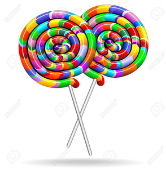 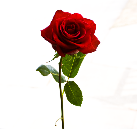 ATTENTION VES PARENTS:  PTO will be selling Yummy-Lix Large Gourmet Lollipops and Forever Fabric Roses for only $1 during Valentine’s Week, February 10th – 14th.  These make great gifts for friends and family and will be sold at several locations in the school during the day.___________________________________________________________________________________________________________OFFICE NEWS:  Parents, please send bus or car riders notes to the following email addresses; Tammy.Coatney@wcsdschools.com; Sandra.Brown@wcsdschools.com; or Brandi.Jackson@wcscdschools.com; Notes will not be taken over the phone and need to be sent by 2:00 pm.    PARENTS: Car riders who desire breakfast must be at school no later than 7:45 am.PARENTS: ALL VISITORS MUST REPORT TO THE FRONT OFFICE BEFORE COMING ON CAMPUS.  ALSO, PLEASE NOTE THAT VISITORS SHOULD PARK AT THE FRONT OF THE SCHOOL OR ACROSS THE ROAD.  THE SIDE PARKING LOT IS FOR TEACHERS AND STAFF.  WE ASK THAT YOU LEAVE THESE SPACES IN ORDER FOR THEM TO BE ABLE TO GET TO THEIR DESIGNATED AREA FOR YOUR STUDENT.Yearbooks are still for sale.  Remember you’re only guaranteed a book, if you pre-order.  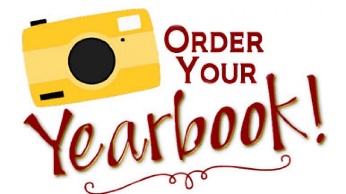 Birthday Wishes for Feb 9th – Feb. 15th: Asia Brigham, Rykell Peterson, Milagros Velazquez-Negron, Landon Hutchcraft, Parker Page, Isabella Parrish, Caleighann Skipper, Izabelle Monroe, Rosalee Miller